Faktaside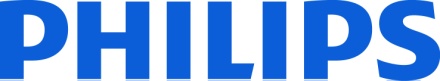 Philips Sonicare Mundsundhedsbarometer 2013Danskernes mundplejevaner og holdninger til tandsundhedHver fjerde dansker er ikke tilfreds med sin tandbørstning. På trods af at tæt på halvdelen mener, at en elektrisk tandbørste gør tænderne renere end en manuel tandbørste, er det kun en femtedel, der udelukkende bruger en elektrisk tandbørste. Det viser en ny undersøgelse om mundplejevaner, der er lavet af ”Snabba Svar” på vegne af Philips Sonicare.Resultaterne viser også, at flere kvinder end mænd mener, at der er en sammenhæng mellem mundsundhed og sygdomme som diabetes og hjertekarsygdomme. Anbefalinger fra tandlægen og tandplejeren vejer tungest, når man vælger tandbørste, men venner og familiens holdninger spiller også en rolle for valget.Sammenfatning af resultaterne:1 ud af 4 danskere er ikke tilfreds med sin tandbørstning. Den mest almindelige grund, til at danskerne ikke er tilfredse med tandbørstningen, er, at tænderne ikke bliver hvide nok (10 %). Det er især de to yngste aldersgrupper i undersøgelsen – de 15-22 årige og 23-35 årige – der ikke mener, at deres tænder bliver hvide nok ved tandbørstning. Det er ligeledes de 15-22 årige, som i høj grad ikke føler, at de børster grundigt nok (14 %). Kun 57 % af de unge er tilfredse med deres tandbørstning, mens de ældre over 56 år er mest tilfredse (84 %).28 % af danskerne børster tænder i mere end to minutter ad gangen. Størstedelen (48 %) af danskerne børster tænder mellem et og to minutter, mens en ud af fem (21 %) børster i op til et minut.Mere end halvdelen af danskerne (54 %) har kun en manuel tandbørste. 26 % af danskerne har både en elektrisk og en manuel tandbørste. Kun en ud af fem (20 %) har kun en elektrisk tandbørste. Brugen af elektriske tandbørster er mest udbredt blandt personer over 56 år, hvor 25 % siger, at de kun gør brug af en elektrisk tandbørste. Flere mænd end kvinder har begge typer tandbørster (28 % mænd vs. 23 % kvinder).40 % af danskerne mener, at en elektrisk tandbørste gør tænderne mere rene end en manuel tandbørste. 18 % mener, at det er en manuel tandbørste, der gør tænderne mest rene. Og 42 % mener, at de to typer tandbørster gør tænderne lige rene. De yngre er ikke så imponerede over den elektriske tandbørste som de ældre: 37 % af de 15-22 årige mener, at den elektriske tandbørste gør tænderne mere rene i forhold til 42 % af dem over 56 år. Tandlægens og tandplejerens anbefaling er vigtigst, når danskerne køber en ny tandbørste. 66 % siger, at en anbefaling fra tandlægen er vigtigst, når de skal købe en ny tandbørste. Og 18 % siger, at tandplejerens anbefaling er vigtigst. Det er også almindeligt at få anbefalinger fra familie og venner (40 %), mens kun 5 % siger, at apotekets anbefaling er vigtig. Der er flere kvinder end mænd, der mener, at der er en sammenhæng mellem oral sundhed og diabetes og hjertekarsygdomme. 24 % af kvinderne mener, at der er en sammenhæng mellem mundsundhed og diabetes og hjertekarsygdomme, mens tallet blandt mændene er 17 %. Næsten en tredjedel ved ikke, hvad de skal svare (27 %).
Blandt danskerne er de vigtigste indikatorer for en sund krop at passe på sine tænder, have sunde spisevaner og være i god fysisk form.27 % svarer, at det er vigtigt at passe på sine tænder. Især kvinder (30 %) mener, det er vigtigt at passe på sine tænder i forhold til mændene (25 %). Samtidig svarer 26 %, at det er vigtigt at være i god fysiske form. 26 % svarer også, at spisevanerne er vigtige at have styr på – specielt mændene mener, det er vigtigt.


Om undersøgelsen: Undersøgelsen blev gennemført af ”Snabba Svar” på vegne af Philips Sonicare i marts 2013. Undersøgelsen omfattede 1.049 danskere i alderen mellem 15 og 80 år, hvoraf 51 % var mænd og 49 % kvinder. Svarene er nationalt repræsentative.
For mere information, kontakt Max Hellström, PR manager for Philips Consumer Lifestyle
Tlf.: + 46 708 32 21 05
E-mail: max.hellstrom @ philips.comOm Philips Oral HealthcareSiden 1992 har Philips udviklet produkter for en bedre mundhygiejne under varemærket Philips Sonicare. Produktporteføljen omfatter i dag soniske eltandbørster, produkter til rengøring mellem tænderne og avancerede tandblegningsløsninger til tandlægeprofessionen og hjemmeblegning. Philips Sonicare er den mest anbefalede soniske eltandbørste blandt tandlæger globalt, og porteføljen tilbyder endda et avanceret system til rengøring mellem tænderne, Philips Sonicare AirFloss. Under varemærket Philips ZOOM findes avancerede tandblegningsprodukter til brug i kliniker. For mere information besøg: Philips Oral HealthcareOm Royal Philips ElectronicsRoyal Philips Electronics (NYSE: PHG, AEX: PHI) er en virksomhed, der tilbyder et bredt sortiment af produkter til sundhed og velvære med fokus på at forbedre menneskers livskvalitet via kontinuerlig innovation inden for områderne Healthcare, Consumer Lifestyle og Lighting. Philips har hovedsæde i Holland og har 118.000 ansatte i mere end 100 lande. Med en årsomsætning på EUR 24,8 mia. i 2012 er koncernen markedsleder inden for medicinsk udstyr til billeddiagnosticering af hjertesygdomme og akut patientovervågning, energieffektive belysningsløsninger og produkter til barbering og grooming til mænd samt mundhygiejne. Nyheder fra og informationer om Philips findes på www.philips.dk/presse. 